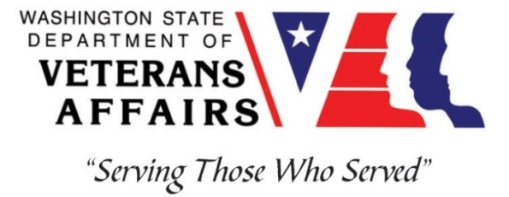 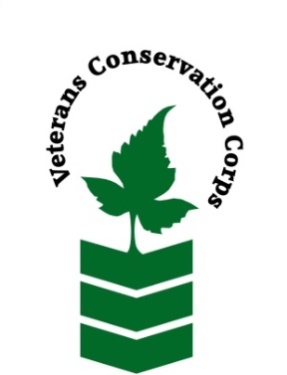 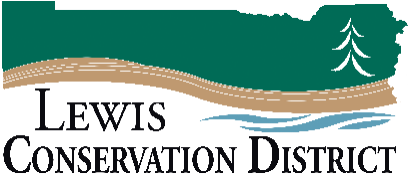 2057 SW Salsbury Ave.Chehalis, WA 98532(360) 996-4560https://lewisconservation.wordpress.com_____________________________________________________________________________________Veterans Conservation Corps Crew Internship with Lewis Conservation DistrictProgram OverviewThe Lewis Conservation District is a non-regulatory local agency that works with landowners to help resolve their natural resource issues on their land.  The mission of the Lewis Conservation District is to provide technical and financial assistance for the conservation, protection, and development of natural resources within Lewis County.Location: Olympic School Room 36 – 2057 SW Salsbury Ave., Chehalis, WACompensation: $2400/month for a full-time internship (40 hours/week) or $1200/month for a part-time internship (20 hours/week) to assist with living expensesWork Hours: Monday-Friday, 8:00am-4:30pm – Can be flexibleDuration: 1 year Start Date: As soon as possible, position open until filledPosition SummaryWe are seeking a Veterans Conservation Corps (VCC) member to assist with the monitoring and restoration of rare prairie habitat across the Chehalis watershed (Thurston, Lewis, and Grays Harbor counties) in southwest Washington. The VCC member will work with a small crew to enhance wildlife habitat, remove invasive weeds, monitor plant/pollinator/bird communities, promote responsible grazing practices, and educate landowners about conservation programs. This position requires a sound work ethic, strong interpersonal skills, and a positive attitude during long field days. We are committed to providing a meaningful experience for the VCC member and will support any veteran-specific needs that are appropriate to each Individual’s capabilities and condition during enrollment in program.  The majority of the time will be spent in Lewis County while coordinating with other interns working in Thurston and Grays Harbor Counties for consistency.Schedule and CompensationLocation: Chehalis, WA with travel to sites in rural Lewis County, and occasional travel to sites in Thurston and Grays Harbor CountiesWork Hours: Monday-Friday, 8:00am-4:30pm – Hours are flexibleThis 12-month internship will begin as soon as possible (position will remain open until filled), and includes a stipend of $2400/month for a full-time internship (40 hours/week) or $1200/month for a part-time internship (20 hours/week) to assist with living expenses.ResponsibilitiesVCC member will serve with the Lewis Conservation District and partnering agencies to carry out the following duties:Restore native prairie habitat through mowing, prescribed burning, invasive species removal (e.g., herbicide application, brushcutting, etc.), and native plant seedingCollect field data on plant, pollinator, and bird communitiesSupport project implementation through field season preparation, literature reviews, and data entry/managementCommunicate with landowners about conservation grazing techniques and conservation programs Work with Lewis Conservation District employees on other projects to gain experience and knowledge of other duties and opportunities conservation districts are involved withTraining OpportunitiesAll necessary training required to perform the essential functions/duties is provided on the job.In addition to on-the-job training, this position may include the following formal trainings and certifications to aid in personal & professional development: NWCG Firefighter type II (Crew member) CertificationWashington State Pesticide Applicators LicensePlant identificationHabitat restoration and vegetation management techniquesChainsaw and brush cutting trainingPosttraumatic Growth TrainingPTSD/TBI/Mental Health/ Suicide Awareness & PreventionVeteran Peer Support TrainingEnvironmental conservation conferences/symposiums/workshopsOther trainings/certifications as available and desired by internRequirementsMust be a veteran of the United States Uniformed Services to be eligible for this positionMust currently possess (or have the ability obtain) a valid driver’s license (or have reliable transportation to Chehalis office and field sites in rural areas) Fully vaccinated against COVID-19Must be able to perform strenuous field work on uneven terrain in adverse weather conditionsInterest in learning about native plants, grazing techniques, and conservation programs Must be able to follow oral and written directionsPreferred Knowledge, Skills, and AbilitiesPlant identification skills, including common weeds (or eagerness to learn)Basic computer skills (e.g., use of web browsers and commonly used software such as Microsoft Office)Attention to detailExperience working on a crew to complete time-sensitive projectsExperience implementing safety practices in the field with and without supervisionExperience operating hand tools and power toolsComfortable working with chemicals such as herbicides and fertilizersAble to lift up to 50-lbsAble to operate motor vehicles and haul a trailerComfortable speaking to landowners and other members of the public about projectsMotivated and enthusiastic to work and learnApplyAll applicants must pass a background check. To apply for this internship, email a copy of your DD214 or service discharge certificate, a copy of your driver license, a resume, and a cover letter explaining your interest in this internship to: Kim PhamVeterans Conservation Corps Program Managerkim@dva.wa.govQuestions?To learn more about the Veterans Conservation Corps, contact:Kim PhamVeterans Conservation Corps Program Managerkim@dva.wa.govFor more information about the Lewis Conservation District, contact:Bob AmrineLewis Conservation Districtbob.amrine@lewiscdwa.com360-996-4560